PRILOG GIK-u ZA STATISTIKU: VREDNOVANJEZAKONSKI OKVIR VREDOVANJA: Pravilnik o načinima, postupcima i elementima vrednovanja učenika u osnovnoj i srednjoj školi, NN 112/2010; https://narodne-novine.nn.hr/clanci/sluzbeni/2010_09_112_2973.htmlPravilnik o izmjenama i dopuni Pravilnika o načinima, postupcima i elementima vrednovanja učenika u osnovnim i srednjim školama, NN 82/2019; https://narodne-novine.nn.hr/clanci/sluzbeni/2019_09_82_1709.htmU nastavi statistike u 3. G1 i 4.G1 primjenjivati će se vrednovanje prema slijedećoj shemi: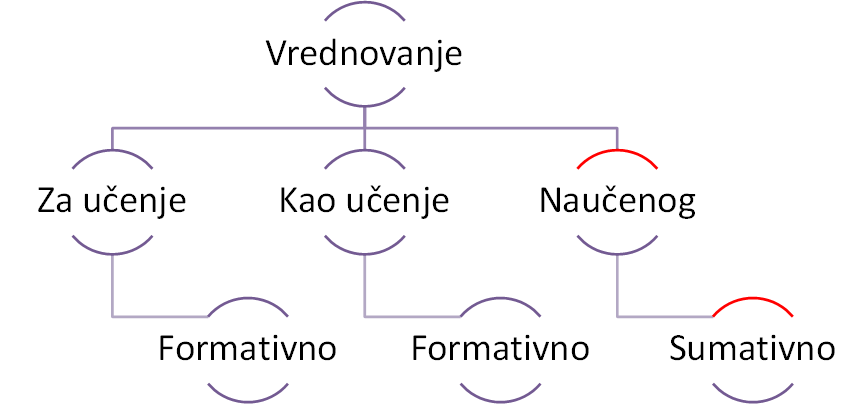 VREDNOVANJE ZA UČENJE jest pristup vrednovanju koji je sastavni dio kontinuiranoga procesa učenja i poučavanja, odvija se za vrijeme učenja i poučavanja te kao takav ponajprije služi unapređivanju i planiranju budućega učenja i poučavanja. Vrednovanje za učenje u pravilu ne rezultira ocjenom, nego kvalitativnom povratnom informacijom i razmjenom iskustava o procesima učenja i usvojenosti znanja i vještina u odnosu na postavljena očekivanja. Povratnom informacijom u vrednovanju za učenje smatra se proces traženja i tumačenja dokaza koje učenici i njihovi učitelji mogu upotrijebiti pri procjeni gdje su učenici u svom učenju, kamo i kuda trebaju ići i kako najuspješnije ostvariti definirane ishode. Vrednovanje za učenje podrazumijeva davanja povratne informacije prije ocjenjivanja. Učenici na osnovi te informacije mogu poboljšati svoj rad i bolje se pripremiti za vrednovanje naučenog te biti uspješnije ocijenjeni.VREDNOVANJE KAO UČENJE jest pristup vrednovanju koji se temelji na ideji da učenici vrednovanjem uče, stoga nužno podrazumijeva aktivno uključivanje učenika u proces vrednovanja uz stalnu podršku učitelja kao bi se maksimalno potaknuo razvoj učeničkoga autonomnog i samoreguliranog pristupa učenju.VREDNOVANJE NAUČENOG jest pristup vrednovanju koji podrazumijeva procjenu razine postignuća učenika nakon određenoga učenja i poučavanja tijekom školske godine ili na njezinu kraju. U pravilu rezultira ocjenom ili nekom drugom sumativnom procjenom. U predmetu Matematika postignuća učenika vrednuju se brojčanom ocjenom (nedovoljan – 1, dovoljan – 2, dobar – 3, vrlo dobar – 4, odličan – 5). ELEMENTI VREDNOVANJA NAUČENOG: 1. usvojenost znanja i vještina2. statistička komunikacija2. rješavanje problemaNAPOMENA: elementi vrednovanja osuvremenjeni su i usklađeni s važećim elementima vrednovanja u nastavi matematike (djelomično se razlikuju od prvotno predloženih elemenata vrednovanja u kurikulumu predmetu statistika napisanog 2016., no kako je statistika dio matematike, bitno je uskladiti i elemente vrednovanja s važećima u matematici) USVOJENOST ZNANJA I VJEŠTINA opisuje statističke pojmoveodabire pogodne i statistički ispravne procedure te ih provodiprovjerava ispravnost statističkih postupaka i utvrđuje smislenost rezultataupotrebljava i povezuje statističke koncepteSTATISTIČKA KOMUNIKACIJAkoristi se odgovarajućim statističkim jezikom pri usmenome i pisanom izražavanjukoristi se odgovarajućim grafičkim i tabličnim prikazima za predstavljanje podatakaprelazi između različitih statističkih prikazasvoje razmišljanje iznosi cjelovitim, suvislim i sažetim statističkim rečenicamapostavlja pitanja i odgovara na pitanja koja nadilaze opseg izvorno postavljenoga pitanjaorganizira informacije u logičku strukturuprimjereno se koristi tehnologijomRJEŠAVANJE PROBLEMAprepoznaje relevantne elemente problema i naslućuje metode rješavanjauspješno primjenjuje odabranu statističku metodu pri rješavanju problemamodelira statističkim zakonitostima problemske situacije uz raspravuispravno rješava probleme u različitim kontekstimaprovjerava ispravnost statističkih postupaka i utvrđuje smislenost rješenja problemageneralizira rješenjevrednovanje naučenog može se provoditi u oblicima:pisane provjere znanja – na kraju teme, vrednuju sve (ili većinu) ishoda teme pisane provjere znanja – unutar teme, vrednuju manji dio ishoda, obično kraće trajurazne aktivnosti kroz koje možemo provjeriti i vrednovati usvojenost ishoda učenja: zadaci, timski rad, radni listići, projektni zadaci pisane provjere znanja mogu se istovremeno ocijeniti kroz jedan ili više elementa vrednovanja, ovisno o nastavnim temamaokvirna tablica vrednovanja na pisanim provjerama za svaki element za koji se provodi vrednovanje:ukoliko učenik nije ostvario propisani ishod (ishode) niti na zadovoljavajućoj razini, odnosno, dobio je ocjenu 1 na pisanoj provjeri, u dogovoru s nastavnicom ispravlja ocjenu primjeri vrednovanja prema ishodima navedeni su u kurikulumu predmeta, str.25-31, poveznica: http://www.ss-ivanec.hr/images/1_Kurikulum_Statistika.pdfIzvori i dodatni dokumenti: Metodički priručnik za nastavnike, Eksperimentalni program Škola za život: MATEMATIKA,  1. RAZRED SREDNJE ŠKOLE Kurikulum statistike: http://www.ss-ivanec.hr/images/1_Kurikulum_Statistika.pdfPročišćena verzija PRAVILNIK-a O NAČINIMA, POSTUPCIMA I ELEMENTIMA VREDNOVANJA UČENIKA U OSNOVNOJ I SREDNJOJ ŠKOLI: http://www.propisi.hr/print.php?id=10606MARICA DOLENEC-JURINIĆ, prof.Srednja škola IvanecRujan 2022.ostvareni bodoviocjena0-44 %nedovoljan (1)45-59 %dovoljan (2)60-74 %dobar (3)75-89 %vrlo dobar (4)90-100 %odličan (5)